                 КАК НЕ СТАТЬ ЖЕРТВОЙ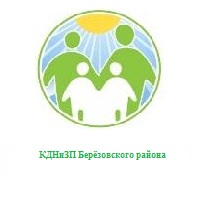   СЕМЕЙНОГО НАСИЛИЯ            Семья – это одна из величайших ценностей, созданных                 человечеством за всю историю его существования!Что такое семейное насилие?Семейное насилие – это ставшие привычными физические, словесные, моральные и экономические оскорблении и принуждения с целью запугивания и получения власти одних членов семьи над другими, Таким образом, домашнее насилие – это не только традиционно подразумеваемые  побои и сексуальное насилие.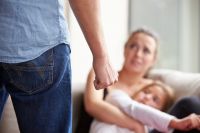 Как не стать жертвой домашнего тирана? Что делать, если в вашей семье уже имеет место насилие? Как избежать трагедии и обезопасить себя в критической ситуации?Если сложилась критическая ситуация, то постарайтесь незамедлительно покинуть квартиру.Если издевательства носят систематический  характер, то заранее нужно собрать самые необходимые вещи и оставить их в безопасном месте – у родных или друзей.Всегда держите документы, ключи и деньга в таком месте, чтобы покидая квартиру, вы могли их быстро взять с собой.Попросите соседей, которым вы больше других доверяете, чтобы они вызвали полицию, если услышат из вашей квартиры крики.В случае, если вы не можете выйти их квартиры, необходимо:- запереться в ванной, комнате ином помещении с телефоном и попытаться вызвать полицию;- позвонить друзьям или соседям и попросить их прийти на помощь;- громко звать на помощь, кричать «Пожар!» или иное, привлекающее внимание;- открыть окна, попытаться привлечь внимание прохожих и попросить их о помощи.6. Если вам все-таки удалось покинуть квартиру и выскочить на лестничную площадку, то звоните во все двери, если в частном доме, постарайтесь покинуть свой двор,  кричите и зовите на помощь. Даже если никто не выйдет, по крайней мере, это может остудить нападающего, а у вас будут свидетели происшествия, если вы в дальнейшем обратитесь в полицию.Если Вы  стали жертвой или свидетелем насилия, не ждите трагедии! Действуйте прямо сейчас! Обращайтесь в полицию или вызывайте по телефонам   02, 112, 2-13-03!